Monday 18th January.Activity 1 – EnglishRead a book / magazine / newspaper article and choose a page from the ‘reading questions’ sheet attached to talk about it. AND / ORComplete the ‘read a picture’ activityActivity 2- TopicWALT: make careful observations and sort objects.Go for a walk or look in your garden, collect some natural objects (flowers, sticks, leaves, nuts, branches, stones, pinecones) and photos of animals / insectsSort the items into different groups -Example – 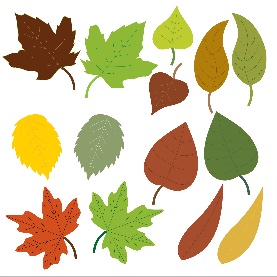 Items from a plant 		Items not from a plantHard items				Soft itemsGreen items         			Not green itemsSmooth items			Bumpy itemsHeavy items				Light itemsLiving 					Not living 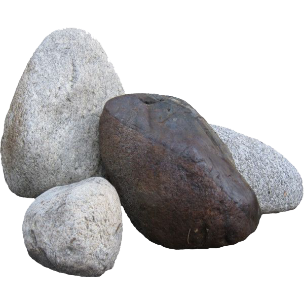 Colourful  				only 1 colourOr any other way you can think of 